Príloha č. 7:Pamätná tabuľa padlým obyvateľom Karlovej Vsi počas SNP, Molecová 2, Bratislava 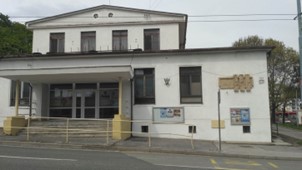 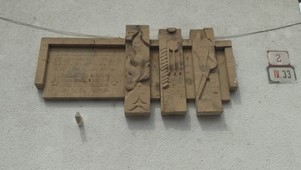 